Vegetative Propagation Protocol Form for Air LayeringBGCI | Propagation Protocol Forms 2024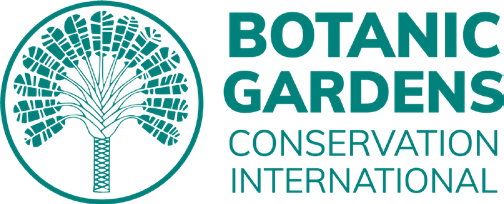 This form collates the information about the best method for air layering of the target species.  Authorship (people that contributed propagation information):Date of publication:Logo/s of the affiliated organisation(s):Add photographs of the air layering process. Make sure to include a detailed description of the photo, such as the growth stage, date, activity or process.Add photographs of the potting process and the growing of plants. Make sure to include a detailed description of the photo, such as the growth stage, date, activity or process.VEGETATIVE PROPAGATION PROTOCOL: AIR LAYERING            GENERAL INFORMATIONGENERAL INFORMATIONGENERAL INFORMATIONGENERAL INFORMATIONGENERAL INFORMATIONGENERAL INFORMATIONTaxon nameScientific name of the propagated speciesName/s of propagator/Name(s) of the person or people that carried out the propagationFamilyPlant family of the propagated speciesOrganisationOrganisation(s) where the propagation was carried outSite and countrySite and countrySite(s) and country where the propagation took placeSite(s) and country where the propagation took placeAIR LAYERINGAIR LAYERINGAIR LAYERINGAIR LAYERINGDescription of procedures, materials and success of the air layering. Description of procedures, materials and success of the air layering. Description of procedures, materials and success of the air layering. Description of procedures, materials and success of the air layering. ProceduresPosition of air layeringExplain in detail the location of the air layering in relation to buds and describe the maturity of the stem (soft wood, semi-hard wood, hard wood). Illustrate with photographs belowProceduresCut to the stemDescribe the cut made to the stem (e.g. cutting a ring of the bark, upward slanted-cut…) ProceduresRooting hormoneIf used, type of rooting hormone (liquid, powder or gel), which active ingredients (IAA, NAA & IBA) and concentrationProceduresRooting mediaMedia composition: include percentages/ratio for the different componentsProceduresWrapping techniqueDescribe the wrapping of the rooting media and material used (e.g. air layering balls, plastic and foil...)ProceduresMoisture maintenanceDescribe how to keep the media moist (e.g. adding water, hydrogel, changing the moss…) and monitoring frequency ProceduresType of environmentDescribe the environment where air layering took place (e.g. glass house, outdoors, in situ...) ProceduresEnvironmental conditionsDescribe the environmental conditions where air layering took place (temperature, humidity)SuccessTime of the year for air layeringList month/s when air layering is bestSuccessDuration until rootingAverage number of days/months/years until roots were visible in the air layeringSuccess% Air Layer success(Number of new plants rooted) x 100 / (Total number of air layering attempted in mother plant)MaterialsMaterialsList of materials needed for air layering to help with the planning of this activity. E.g. aluminium foil, plastic bags, hydrogel, strings…VEGETATIVE PROPAGATION PROTOCOL: AIR LAYERING          FIRST POTTING FIRST POTTING FIRST POTTING FIRST POTTING Procedures and materials for the cultivation of the plants and the success of the growing of the plants.Procedures and materials for the cultivation of the plants and the success of the growing of the plants.Procedures and materials for the cultivation of the plants and the success of the growing of the plants.Procedures and materials for the cultivation of the plants and the success of the growing of the plants.ProceduresGrowing MediaMedia composition: include percentages/ratio for the different componentsProceduresContainerDescribe size and material of the container in which plants are pottedProceduresFertiliserIf used, include: type (organic or inorganic); nutrient composition and its ratio; and application (added to soil, dissolved on water, foliar application)ProceduresWatering techniqueDescribe watering tool, technique and frequency while growing the plantsProceduresPlant growing facilitiesDescribe the facilities where the plant growing took place (e.g. glasshouse, outdoors, shaded area...)ProceduresEnvironmental conditionsDescribe the environmental conditions where the plant growing took place (temperature, humidity, light levels)SuccessNumber of days until first pottingAverage number of days since air layering was prepared until first pottingSuccessDuration until established plantsAverage number of days/month/years for which the plant growth was monitored until the establishment of plantsSuccess% Plants established (Number of plants established) x 100 / (Total number of plants potted)SuccessHealth observationsRecord any signs of pest or disease, nutrient deficiency, damage… and the stage when they were observed (e.g. during rooting, growing of plants.…)MaterialsMaterialsList material needed for potting to help with the planning of this activity. E.g. pots, dibbers, labels…MaterialsMaterialsList material needed for potting to help with the planning of this activity. E.g. pots, dibbers, labels…